ООО "Би-Техно"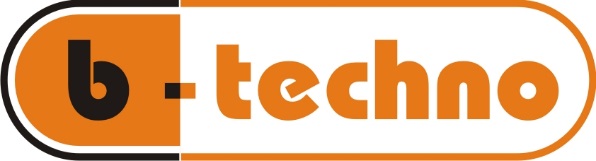 107370, Москва, Открытое шоссе, д. 12, стр. 3тел.(499) 167-00-01, тел./факс:(499) 168-24-10www.b-techno.ru; е-mail: 911@b-techno.ru Коммерческое предложениеООО «Би-Техно» предлагает рассмотреть следующее оборудование:Описание оборудованияДозатор икрыСтрана производитель: Россия. Назначение:Дозатор предназначен для автоматического дозирования икры (иных продуктов схожих по консистенции) в стеклянную тару, жестяную и пластиковую тару.Принцип работы: Тара движется по пластинчатому транспортеру, выполняющему функцию подачи и отвода тары. Попадая в зону дозирования, тара останавливается пневматическим цилиндром без остановки транспортера. Посредством дозирующего крана и поршня с пневматическими приводами продукт дозируется в тару. После завершения процесса дозировки тара отводиться на следующую технологическую операцию.Краткие технические характеристики: Длина 	1389 ммШирина 	1060 ммВысота 	1930 ммИзготавливается из нержавеющей стали AISI 304Потребляемая мощность 	до 1 кВтРасчетная производительность при проектировании	1800 шт/чВ состав входит:Рама Пластинчатый транспортер с приводомДозирующий узел с системой ручной регулировкиЗагрузочный бункер Перемешивающее устройство с приводомЩит управления.Ссылка на видео:https://youtu.be/ibB75xtiFK4Стол подающий (накопительный)Страна производитель: Россия. Назначение:Предназначен для автоматической подачи тары на этап дозирования.Принцип работы:Тара устанавливается на круглую вращающуюся поверхность стола откуда она подается на пластинчатый транспортер дозатора икры.Краткие технические характеристики: Диаметр вращающейся столешницы 	980 ммВысота 	900 мм +/- 100 ммИзготавливается из нержавеющей стали AISI 304Потребляемая мощность 	до 0,37 кВтВ состав входит:Основание с 4 шарнирными опорамиСтолешница с ограждениемПривод Щит управления с частотным преобразователем.С уважением,Генеральный директор ООО «Би-Техно» Бочкова Ю.Р.№ п/пНаименование оборудованияЦена, руб, с НДСДозатор икрыСтол подающий (накопительный)